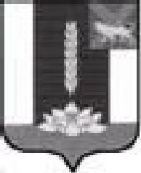 ДУМА ЧЕРНИГОВСКОГО РАЙОНА__________________________________________________________________РЕШЕНИЕПринято Думой Черниговского района23 декабря 2020 годаРуководствуясь Федеральным Законом от 06.10.2003 г. № 131-ФЗ «Об общих принципах организации местного самоуправления в Российской Федерации», на основании Закона Приморского края от 06.12.2018г.  № 412-КЗ «О наделении органов местного самоуправления муниципальных районов, городских округов Приморского края отдельными государственными полномочиями по обеспечению детей-сирот, детей, оставшихся без попечения родителей, лиц из числа детей-сирот и детей, оставшихся без попечения родителей, жилыми помещениями», в целях реализации Закона Приморского края от 24.12.2018г.  № 433-КЗ «Об обеспечении жилыми помещениями детей-сирот, детей, оставшихся без попечения родителей, лиц из числа детей-сирот и детей, оставшихся без попечения родителей, на территории Приморского края», Уставом Черниговского муниципального районаУтвердить среднюю рыночную стоимость одного квадратного метра общей площади жилого помещения, подлежащей использованию при формировании муниципального специализированного жилищного фонда на территории с. Черниговка (кроме ул. Крупозавод) Черниговского муниципального района на 2021 год в размере: 59 335,00 рублей. 2.Утвердить среднюю рыночную стоимость одного квадратного метра общей площади жилого помещения, подлежащей использованию при формировании муниципального специализированного жилищного фонда на территории пгт. Сибирцево Черниговского муниципального района на 2021 год в размере: 54 217,00 рублей. 3. Настоящее решение подлежит опубликованию в «Вестнике нормативных правовых актов Черниговского района» приложения к газете «Новое время» и вступает в силу со дня его официального опубликования.Глава Черниговского района                                                               К.В. Хижинский30 декабря 2020 № 15-НПАОб утверждении средней рыночной стоимости одного квадратного метра общей площади жилого помещения, подлежащей использованию при формировании муниципального специализированного жилищного фонда на территории с. Черниговка (кроме ул. Крупозавод), пгт. Сибирцево Черниговского муниципального района на 2021 год